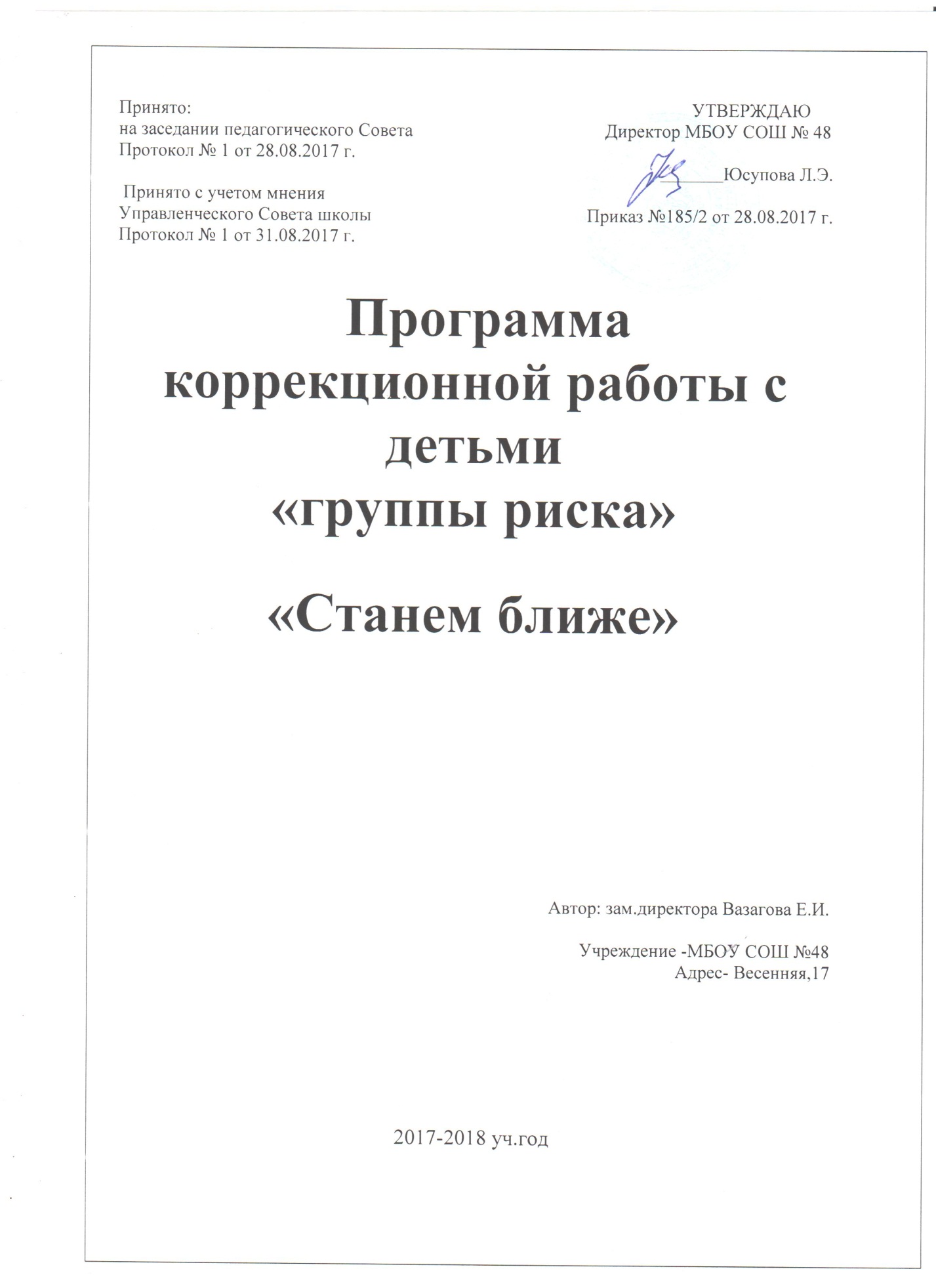 Содержание1. Пояснительная записка2. Методическое обеспечение программы3. Примерный перечень мероприятий по работе школы с  детьми «группы риска»4.Тематическое планирование по  реализации программы5.Список литературы6. ПриложенияПояснительная запискаСреди миллионов детей – жизнедеятельных и целеустремленных – встречаются такие дети, которых принято называть трудновоспитуемыми. Все это связано с определенными конфликтами в семье, накладывающими свой отпечаток на детей. Именно из неблагополучных семей и выходят эгоисты, лицемеры, лодыри, малолетние правонарушители.        Проблема работы педагогов с детьми относящиеся к группе риска одна из самых важных и актуальных в современной России, когда в обществе множество факторов приводящих ребенка к депрессии, как на физическом, так и на психологическом уровне.Актуальность и концептуальные идеи программы.Актуальность настоящей работы обусловлена, с одной стороны, большим интересом к теме проблемы детей группы риска в современной науке, с другой стороны, ее недостаточной разработанностью.Обострение социально-экономической ситуации в стране, резкое ухудшение экологической ситуации в целом и множество иных факторов привели наше общество к увеличению роста числа детей «группы риска». По статистике 15 процентов российских детей не посещают школу –  это те, кто составляет группу риска.Большая часть из них имеет особенности физического, психического, социального развития, к которым, как правило, относят проблемы со здоровьем, трудности в воспитании и обучении, ограничение возможностей физического развития, сиротство и другие. Поэтому важнейшим приоритетом современной государственной политики в отношении детей с особенностями в развитии считается обеспечение гарантии их прав на выживание, развитие и защиту.В настоящее время категория «детей группы риска» (имеется в виду риск для общества, который они создают, и риск потери ими жизни, здоровья, возможностей развития) является предметом исследования различных отраслей научного знания, вследствие чего имеет междисциплинарный характер изучения, обуславливающийся сложностью и многогранностью этого явления.В зависимости от области изучения выделяют множество классификаций «детей группы риска». В психологии, педагогике, социальной педагогике к данной категории детей относят тех, кто испытывает трудности в обучении, психическом развитии, социальной адаптации, взаимоотношениях со взрослыми и сверстниками, социализации в целом.Дети группы риска — это та категория детей, которая в силу определенных обстоятельств своей жизни более других категорий подвержена негативным внешним воздействиям со стороны общества и его криминальных элементов, ставшим причиной дезадаптации несовершеннолетних.Основными причинами  попадания детей в группу риска являются следующие обстоятельства жизни этих детей:1.  пьянство одного или обоих родителей;асоциальное поведение одного или обоих родителей (тунеядство, попрошайничество, воровство, проституция и пр.);устройство на квартире родителями притонов для криминальных и асоциальных элементов;сексуальное развращение родителями собственных детей, торговля ими;убийство одного из родителей на глазах детей собутыльниками или другим родителем;отбывание одним из родителей срока тюремного заключения; лечение одного из родителей от алкоголизма, психического заболевания; жестокое обращение с детьми (побои, избиения с нанесением тяжелых травм, голод и т.д.);оставление малолетних детей одних без пищи и воды;отсутствие крыши над головой, скитание вместе с родителями без средств к существованию и отсутствие постоянного места жительства; побеги из дома, конфликты со сверстниками и т.д.        Организация обучения и воспитания «детей группы риска» должна осуществляться всесторонне, только тогда она будет эффективна. А именно со стороны врача психоневролога, дефектолога, психолога, логопеда, социального педагога, учителя начальных классов. Этим детям требуется медикаментозная терапия, которую осуществляет врач – психолог.Уместно выделить несколько общих правил, которые необходимо соблюдать в работе с этой категорией детей.        Во-первых, ответственность педагога здесь особенно велика, поскольку от правильности и точности выводов во многом зависит судьба ученика. Любая догадка (например, о необходимости обращения к другим специалистам за помощью) должна быть тщательно проверена в диагностической работе.        Во-вторых, необходима особая осторожность и продуманность в тех случаях, когда требуется рассказать другим людям о проблемах ребенка. Для этого следует отказаться от клинико-психологической терминологии и использовать лишь обыденно – житейскую лексику. При этом необходимо давать родителям и другим учителям ясные и точные рекомендации, как помочь ребенку, испытывающему трудности.        В-третьих, следует обращать особое внимание на особенности семейной ситуации. Работа с семьей ребенка "группы риска" оказывается зачастую более важным средством психопрофилактики, чем работа с группой учеников и с учителями. Соблюдение этих условий дает возможность помочь ребенку, создать условия для компенсации трудностей.Изменения социально-экономической ситуации в стране, социальная дифференциация, которая происходит в обществе, оказали и продолжают оказывать негативное влияние на подрастающее поколение. Низкий уровень жизни, беспризорность, правовая незащищенность несовершеннолетних приводят к тому, что дети вынужденно адаптируются к подобным условиям. А результатом «вживания» в окружающую среду является: нежелание учиться и работать,  демонстративное и вызывающее поведение по отношению к взрослым, проявление жестокости, агрессивности, бродяжничество, употребление алкогольных напитков и  психотропных средств.Работа по профилактике асоциальных явлений предполагает целый комплекс социально-профилактических мер, которые направлены на оздоровление условий семейного, школьного воспитания, так и на индивидуальную психолого-педагогическую коррекцию личности «трудного» подростка, также мер по восстановлению его социального статуса в коллективе сверстников.Но решать эти задачи в одиночку невозможно. Необходимо объединить усилия учителей, социального педагога, психолога, родителей, работников ПДН, учреждений дополнительного образования.В нашей школе обучается 146 учащихся, из которых 17 детей из асоциальных семей.Одним из приоритетных направлений деятельности по работе с этой группой детей является комплексный подход, создание единого воспитательного пространства. Взаимное сотрудничество с другими профилактическими организациями позволяет совместно выбирать для каждого подростка индивидуальный подход, изучать его интересы, поддерживать, помогать преодолевать те проблемы, которые ему мешают.Проблемы:1. Ухудшение социального положения семей в школе.2. Высокий процент неблагополучных семей, мало занимающихся    проблемами воспитания и развития детей.3. Невысокий уровень общей культуры детей «группы риска» в микросоциуме    школы.4. Отсутствие сознательного воспитательного воздействия на ребенка.5. Высокий уровень подавления и насилия.6. Хаотичность в воспитании из-за несогласия родителей.7. Сохранения физического, психического и духовного здоровья учащихся    фундаментальной основы для полноценного и гармоничного развития    личности.8. Защиты прав и интересов ребёнка из неблагополучной семьи, оказания     комплексной помощи.2. Цель программы1. Адаптация учащихся школы асоциального поведения в социуме.2. Сохранение и укрепление здоровья детей «группы риска», формирование у    них навыков организации здорового образа жизни посредством развития    здоровьесберегающей среды в школе, сохранения семейных ценностей по    формированию здорового образа жизни.3. Формирование личностных нравственных качеств у учащихся.4. Социальная защита прав детей, создание благоприятных условий для    Развития ребёнка, соблюдение прав.3.Задачи программыОсуществление диагностической работы с целью выявления асоциальных    явлений в подростковой среде, типа семейного воспитания, установок    родителей по отношению к детям и гармоничности семейных отношений в    целом.Информационно-просветительская работа с целью профилактики    асоциальных явлений, дисгармонии семейных отношений, нарушений в    семейном воспитании и по пропаганде здорового образа жизни.Осуществление комплексной коррекционной работы с детьми и     подростками, с семьёй в целях восстановления здоровых взаимоотношений     между членами и коррекцией имеющихся отношений в семейном     воспитании, формирование семейных ценностей.Формирование у детей «группы риска» через цикл учебных дисциплин и    внеучебных форм деятельности системы знаний о здоровье человека и    здоровом образе жизни,  мотивации на сохранение своего здоровья и    здоровья окружающих людей.Осуществление медико-физиологического и психолого-педагогического    мониторинга состояния здоровья детей «группы риска», создание    информационного банка данных.Обучение приёмам поведения в разных жизненных ситуациях на основе    принципов личной безопасности, экологической и общей культуры.Обеспечение мотивации:учителей к освоению здоровьесберегающих технологий в учебно-               воспитательном процессе;родителей на совместную деятельность по вопросам формирования              здорового образа жизни детей через систему просветительной              работы).Развивать социальную активность, побудить и привить интерес к себе и    окружающим.Научить саморегуляции, сотрудничеству, адекватному проявлению    активности, инициативы и самостоятельности, осуществлять правильный    выбор форм поведения.10. Прививать уважение к членам коллектива, помочь обрести социальный      статус, выполнять определенную роль в коллективе.11. Пробудить и прививать интерес и способности к творчеству, его      прикладным видам, научить организации творческих контактов.12. Оптимизировать положительный опыт, нивелировать, опыт девиантного      поведения, создать и закрепить позитивные образцы поведения.4. Отличительные особенности программы1.Тесное взаимодействие с семьёй.2.Сотворчество педагогов и детей.3.Развитие детской инициативы.4.Способность педагогов к неформальному общению.5.Создание у ребёнка ситуации успеха в решении вопросов физического и   нравственного совершенствования.6.Формирование у детей «группы риска» потребности в здоровом образе   жизни.7.Совместное участие в мероприятиях детей, педагогов и родителей.5. Возраст детей, участвующих в реализации программыПрограмма рассчитана для работы с детьми и подростками с отклонением в поведении 10 - 16 лет. Курс рассчитан на 34 занятия, по 1 часу в неделю.6. Сроки реализацииПрограмма рассчитана на 1 год, в течение 2013 года.7. Планируемые результаты и способы их оценкиПрограмма находится в стадии разработки. Для апробации программы планируется выбрать учащихся 4-9 классов компенсирующего обучения из асоциальных семей. Разработан рабочий план для реализации программы. Затем, в течение сентября-октября, будет проводиться диагностическая работа. Путем тестирования и анкетирования будут выявлены отклонения в поведении, установлен тип семейного воспитания, установки родителей по отношению к своим детям и к вопросам воспитания в целом. На основе всего выявленного будет проводится информационно - просветительская  работа, как с родителями, так и с детьми параллельно. Эта работа планируется проводиться и дома, и при посещении на дому. Будут проводиться обследования условий проживания и воспитания несовершеннолетних, комплексная коррекционная работа: беседы (8 бесед с участием родителей), диспут (с участием 10 учащихся), спортивные игры с участием учащихся и родителей, а также тренинги. Особое внимание уделяется пропаганде здорового образа жизни.Уменьшение факторов риска, приводящих к безнадзорности, правонарушениям, злоупотреблению вредными привычками.Формирование нравственных качеств, представлений об общечеловеческих ценностях, здоровом образе жизни.Обучение навыкам социально поддерживающего, развивающего поведения в семье и во взаимоотношениях с подростками.Удовлетворение разнообразных дополнительных запросов детей во внеурочное время.8. Ожидаемые результаты и способы оценки     1. Выявление основных причин появления детей «группы риска». 2. Повышение уровня воспитанности, навыков общения и культуры поведения. 3. Создание благоприятной образовательной среды, способствующей     сохранению здоровья, воспитанию и развитию личности детей     «группы риска».    4. Изменение отношения к своему здоровью: выработка способности       противостоять вредным привычкам и отрицательным воздействиям   окружающей среды, желания и умения вести здоровый образ жизни. 5.Снижение заболеваемости среди учащихся «группы риска». 6.Повышение обученности  и уровня физической подготовки детей этой    группы.7. Снижение количества детей асоциального поведения и неблагополучных    семей.8. Формирование у детей представлений об общечеловеческих ценностях.    9. Рост заинтересованности родителей в оздоровлении подрастающего    поколения.Методическое обеспечение программыЭтапы реализации программы:Первый этап - организационный (анализ состояния в школе, сбор информации  семьях, об учащихся )Второй этап -  диагностический (изучение потребностей и запросов «трудных» детей).Третий этап – деятельностный (координация действий, осуществление                        запланированных мероприятий, разработка системы контроля за их   реализацией).Четвертый этап – анализ и подведение итогов, дальнейшее планирование с учетом                               выработанных рекомендаций.Для реализации программы в жизнь были выбраны следующие направления:- работа с учащимися;- работа с семьей;- работа с педагогами;- организация досуга детей.Работа с учащимися   Цели и задачи:- формирование здорового образа жизни и высокоэффективных поведенческих   стратегий и личностных ресурсов у детей;- профилактика вредных привычек (употребления ПАВов, табакокурения,  алкоголя, наркотиков);- профилактика правонарушений;- психокоррекция;- профориентация;- пропаганда здорового образа жизни;- адаптация детей и подростков к современным условиям, их правовая  социализация через культурно-досуговую и спортивно-оздоровительную работа;- создание ситуации успеха для детей асоциального поведения;- сформировать личную и социальную компетентность детей, развить у них  позитивное отношение к себе и к окружающему обществу;- укрепить и развить чувство самоуважения, способность критически мыслить,  чувство ответственности.Методы:- переубеждения (предоставление убедительных аргументов, вовлечение в  критический анализ своих поступков);- метод переключения (вовлечение в учебную, трудовую деятельность, занятия   спортом, общественной деятельностью).Формы работы: групповая работа, тренинг, дискуссии, беседы, ролевые игры, просмотр и обсуждении кинофильмов, индивидуальные консультации, тесты, конкурсы, праздники)Работа с семьейЦель: обеспечение психолого-просветительской работы с родителями,           способствование улучшения микроклимата в семье, сохранение и развитие           семейных ценностей, формирование здорового образа жизни.Задачи:- привлечение родителей для совместной организации досуговой деятельности  детей;- выявление особенностей взаимоотношения между родителями и детьми;- разработка основных правил семейного воспитания;- создание положительной мотивации у родителей в содействии  образовательному учреждению, своему ребенку;- всесторонне психолого-педагогическое просвещение родителей;- способствовать созданию комфортных условий в семье для развития личности   ребенка.Формы работы:- просветительская работа (выпуск памяток, информационных листов, беседы,  дискуссии, лектории для родителей);- психокоррекционная работа - семейная консультация (оказание помощи семье в  конфликтных ситуациях);- психопрофилактическая - приглашение специалистов (врача-нарколога,  психолога, инспектора ПДН и др.) для бесед с родителями и детьми.Принцип реализации работы с семьей:- анкетирование;- опрос родителей и детей;- совместные праздники;- творческие семейные выставки.Основные направления работы с семьей:- возрождение семейных традиций, изучение обычаев и традиций своей семьи и   города;- формирование семейных ценностей предусматривает проведение творческих   семейных выставок, выполнение семейных творческих заданий;- организация работы родительского лектория на темы: «Психологические  особенности подросткового возраста», «Способы конструктивного  взаимодействия с подростком», «Что такое семейный микроклимат, и как  улучшить отношения в семье», «Что нужно знать о вреде алкоголя и табака и  последствиях их употребления»Работа с педагогамиЦели и задачи:- расширить знания о проблеме зависимости от вредных привычек в подростковой  среде;- дать базовые психологические понятии о психологии развития личности детей;- расширить знания о роли семьи в профилактике безнадзорности,  правонарушений и злоупотребления вредными привычками среди  несовершеннолетних.Направления организации досуга:- изучение интересов и потребностей детей данной категории;- расширение видов творческой деятельности для удовлетворения интересов и   потребностей детей;- методическое сопровождение мероприятий досуга;- организация социально-значимой деятельности детей.Профилактика правонарушенийБеседы по факту.Операция "Внимание, дети".Акция "Детям - заботу взрослых".Лекции специалистов, классные часы.Индивидуальная работа с трудновоспитуемыми, неблагополучными семьями.Смотр-конкурс информационных листов "Профилактика асоциальных явлений".Кинофильмы "Вредные привычки".Родительские собрания.Правовой всеобуч: Конституция, Устав школы.Выступления с информацией о состоянии преступности.  Профилактика употребления ПАВ.Организация летнего отдыха.Работа родительского комитета.Рейды в семьи.КонтрольИндивидуальные карточки учета.Рейды в семьи повторные.Рейды  в вечернее время.Подготовка материалов на неблагополучные семьи в КДН, ПДН.Совместная работа с инспектором по охране прав детства.Контрольные акты обследования жилищно-бытовых условий.Проверка занятости после уроков.Анализ социального паспорта семей школы.Психологическое сопровождениеСпециально - коррекционные занятия.Индивидуальные консультации.Программа коррекционно-воспитательной работы с  младшими школьниками с девиантным поведением.Диагностические методики:          - Цветовой тест М. Люшера;          - Социометрия;          - Карта психологической характеристики личностного развития младшего             школьника;Организация педагогической помощиСоздание благоприятных условий для развития личности "трудного" ребенка.Постоянное отслеживание пробелов в знаниях, умениях и навыках "трудных" учащихся. Определение системы дополнительных занятий, помощи и консультирования. Снятие "синдрома неудачника".Забота об укреплении положения детей в классном коллективе, организация помощи "трудным" в выполнении общественных поручений.Формирование положительной Я - концепции. Создание у личности обстановки успеха, поддержки, доброжелательности. Анализ каждого этапа, результата деятельности ученика, его достижений. Поощрение положительных изменений. От авторитарной педагогики - к педагогике сотрудничества и заботы.Оказание педагогической помощи родителям "трудного" школьника. Учить их понимать ребенка, опираться на его положительные качества; контролировать его поведение и занятия в свободное время.Организация медицинской помощиПроведение систематического  осмотра медиками "трудных" школьников с целью диагностики отклонений от нормального поведения, причин психофизиологического, неврогенного характера.Предупреждение привычек к курению, влечению к алкоголю и токсическим средствам. Показ отрицательных последствий, внушение и самовнушение.Половое просвещение "трудных" подростков. Решение проблем половой идентификации.Организация психологической помощиИзучение психологического своеобразия "трудных" подростков, особенностей их жизни и воспитания, умственного развития и отношения к учению, волевого развития личности, профессиональной направленности, недостатков эмоционального развития, патологических проявлений.Выявление проблем семейного воспитания: неотреагированность чувств и переживаний родителями, неосознанная проекция личностных проблем на детей, непонимание, неприятие, негибкость родителей и т.д.Психологическое консультирование с целью помочь ребенку разобраться в своих проблемах и подсказать, как их можно было бы решить.Индивидуальные беседы с "трудными" детьми с целью помочь им совершать более осмысленные поступки, подняться над своими переживаниями, страхом преодолеть неуверенность в общении с другими.Коррекция положительного воспитательного воздействия выбранных средств воспитания.Организация свободного времени учащихсяСвободное время - умение разумно и интересно, с пользой для себя и окружающих проводить свой досуг - острая проблема "трудных" детей. С однойстороны,досуговая деятельность привлекает учащихся нерегламентированностью, добровольностью видов и форм деятельности,широкими возможностями для самодеятельности, неформальным характером отношений. Количество свободного времени у "трудного" вырастает в неделю приблизительно до 50 часов, а в день - до 8 часов. С другой стороны, наблюдается неумение "трудного" рационально использовать свое свободное время, неразвитость у него умений и навыков досуговой деятельности. Необходимо заполнить эту пустоту, помочь ребенку приобрести опыт самоутверждения в полезной деятельности, умения и навыки самоорганизации, планирования своего времени, формирование интересов, умения добиваться поставленной цели.Изучение интересов и способностей детей.Вовлечение детей асоциального поведения в кружки, секции, общественно полезную деятельность, движение милосердия.Особое внимание уделить изучению читательских интересов. Записать в библиотеку, отслеживать периодичность ее посещения, помочь составить список интересных и необходимых для развития книг.Изучение участия детей асоциального поведения  в неформальных объединениях по месту жительства (компаниях). По необходимости помочь в переориентации интересов.Поощрение любых видов художественного и технического творчества учащихся и участие их в общешкольных и классных мероприятиях.Определение одним из главных направлений работы территориального социально - педагогического центра и школьных воспитательных центров на работу с  детьми асоциального поведения.Организация для детей, не имеющих достаточного ухода и контроля дома, сезонных оздоровительно - досуговых школьных лагерей и групп продленного дня.Примерный перечень мероприятий по работе школыс  детьми «группы риска»      1. Выявление детей асоциального поведения.      2. Изучение причин социально - педагогической запущенности младшего          школьника.      3. Ведение картотеки  этих детей.        4. Разработка и применение памяток поведения в семье и среди сверстников.      5. Совет по профилактике правонарушений при директоре.      6. Педагогический совет  "Работа с семьями педагогически запущенных          детей".      7. Психологические консультации для детей и родителей.      8. Организация психолого-педагогических консилиумов.      9. Изучение положения подростка в коллективе (социометрия)     10.Индивидуальная работа с  детьми асоциального поведения.     11.Организация индивидуального наставничества (социальные педагоги,         старшеклассники).      12. Вовлечение  подростков в воспитательные центры, кружки, секции.Тематическое планирование по  реализации программыСписок литературыБитянова М.Р. Практикум по психологическим играм с детьми и подростками.- Санкт- Петербург, 20072. Галичкина О.В. система работы администрации школы по профилактике    наркомании.- Волгоград, «Учитель», 20063. Горбатенко Л.С. Родителям и педагогам6все о наркомании.- Ростов-на-Дону,    «Феникс», 20054. Ковалько В.И. Здоровьесберегающие технологии: школьник и компьютер.    М., 20075. Лепешева Е. Методика диагностики типа школьной мотивации у    старшеклассников/школьный психолог, №9, 20076. Понамарева Е.А. Коллекция педагогического инструментария \ Методист,    №6, 2007. с.47 — 487. Сизанов А.Н., Хриптович В.А. Модульный курс профилактики курения.-    М.,«Вако», 20048. Соколова Н. Подходы к определению «социально-педагогическая    поддержка // Социальная педагогика  №5,2009    9. Цабыбин С.А. Взаимодействие школы и семьи.- Волгоград, «Учитель», 2005   10. Шевердин С.Н. У опасной черты. Как уберечь детей от алкоголя – М.,1997   11.Шишковец Т.А. Справочник социального педагога.- М., 2005   12. Я выбираю профессию (информационное издание), «Янтарная летопись» 2010Приложения  Опросник исследования тревожности у старших подростков и юношей (Ч.Д.Спилбергер, адаптация А.Д.Андреева)Шкалы: тревожность, познавательная активность, негативные эмоциональные переживанияНазначение тестаОпросник позволяет выявить уровень познавательной активности, тревожность и гнев как наличное состояние и как свойство личности. Методика является модификацией опросника Ч.Д.Спилбергера ( STPI – State Trait Personal Inventory) адаптированной А.Д.Андреевой в 1988 году.
Под познавательной активностью здесь понимается присущая человеку любознательность (в отличие от любопытства на уровне восприятия), непосредственный интерес к окружающему миру, активизирующие познавательную деятельность субъекта. 
Гнев и тревога – базальные эмоции, зависящие от иерархически организованных структур мозга, они усиливают действие эмоциогенных стимулов, и это усиление внешне проявляется в виде затрудненного приспособления субъекта к жизненно значимым ситуациям. Поскольку эмоция гнева практически не имеет реального выхода в условиях школьного обучения, А.Д.Андреева рассматривает последнюю шкалу более широко как направленную на выявление отрицательных эмоциональных переживаний, связанных с учебной деятельностью школьников.
Описание теста 
Опросник делится на две части: в одну объединены шкалы познавательной активности, тревожности и негативных эмоциональных переживаний, характеризующие личностные свойства субъекта, а в другую – эти же шкалы, но в отношении состояния человека в конкретный момент. В соответствии с задачей диагностики эмоционального отношения к учению бьша модифицирована направленность входящих в методику высказываний и инструкции испытуемому таким образом, чтобы вторая часть опросника отражала состояние учащихся на уроке, в ходе учебной работы в классе. Такое построение методики позволяет сопоставить уровень изучаемых эмоциональных состояний в условиях учебной деятельности с фоновым и определить, каким образом процесс учения влияет на особенности эмоциональных переживаний школьника. Кроме того, вторая часть опросника может быть использована и для изучения эмоционального отношения учащихся к тому или иному учебному предмету; в этом случае текст инструкции конкретизируется применительно к данному предмету. 
Опросник наиболее целесообразно использовать в ходе индивидуальной работы с ребенком, испытывающим трудности в освоении определенного учебного материала. 
Таким образом, шкалы познавательной активности, тревожности и негативных эмоций входят в обе части опросника, причем каждая шкала состоит из 10 пунктов, расположенных в определенном порядке. 
Инструкция к тесту 
К 1-й части. Прочти внимательно каждое предложение и обведи кружком одну из цифр, расположенных справа, в зависимости от того, как ты обычно себя чувствуешь, каково твое обычное состояние. Что означает каждая цифра, написано вверху страницы. 
Ко 2-й части. А теперь постарайся оценить, как ты себя чувствуешь на уроках в школе. 
Кроме того, дополнительно к каждой части опросника авторы ввели по десять «свободных» пунктов, попросив учащихся заполнить их ответами на вопросы: «Какие еще чувства ты обычно испытываешь?» (после 1-й части методики) и «Какие еще чувства ты испытываешь на уроке?» (после 2-й части). При апробации методики предполагалось, что, ответив на эти вопросы, школьники оценят и степень проявления этих чувств в баллах, подобно тому, как это делалось с основной часть опросника. Однако большинство учащихся отнеслось к данному заданию как к возможности свободно высказаться о наиболее значимых для себя переживаниях, и необходимость в балльной оценке их отпала. Здесь следует отметить, что более содержательные ответы обычно даются на второй дополнительный вопрос – о чувствах, переживаемых на уроке, – и именно они предоставляют наиболее интересный материал для анализа. В то же время учащиеся нередко затрудняются при ответе на первый вопрос и зачастую просто опускают его. Тем не менее авторы считают целесообразным включение этого вопроса в методику для получения более объективной картины. В целом дополнительные пункты опросника позволяют получить данные, оказывающие существенную помощь при интерпретации основных результатов.ТестЧасть I
1. Я уравновешенный человек 
2. Мне хочется изучать то, что меня окружает 
3. Я несдержан 
4. Я доволен собой 
5. Я испытываю любопытство 
6. Я вспыльчив 
7. Я нервничаю и беспокоюсь 
8. Мне интересно 
9. Я горячий человек 
10. Я хотел бы быть таким же счастливым, как другие 
11. Я любознателен 
12. Я сержусь, когда из-за чужих ошибок мне приходится действовать медленнее 
13. Я неудачник 
14. Я энергичен 
15. Меня раздражает, когда меня не хвалят за хорошую работу 
16. Мне становится не по себе, когда я думаю о своих делах и заботах 
17. Я чувствую себя исследователем 
18. Я легко выхожу из себя 
19. Я спокоен, хладнокровен и собран 
20. Я легко возбуждаюсь 
21. Когда я взбешен, я могу сказать все что угодно 
22. Мне не хватает уверенности в себе 
23. Меня ничто не интересует 
24. Меня бесит, когда меня критикуют при других 
25. Я чувствую, что не приспособлен для жизни 
26. Я чувствую, что у меня хорошо работает голова 
27. Когда мне мешают, мне хочется кого-нибудь ударить 
28. Я беспокоюсь даже тогда, когда для этого нет повода 
29. Мне скучно 
30. Меня приводит в ярость, когда за хорошую работу я получаю плохую оценку
Часть II 
1. Я спокоен 
2. Мне хочется узнать, что мы проходим на уроке 
3. Я разъярен 
4. Я напряжен 
5. Я испытываю любопытство 
6. Мне хочется стукнуть кулаком по столу 
7. Я чувствую себя совершенно свободно 
8. Я заинтересован 
9. Я рассержен 
10. Меня волнуют возможные неудачи 
11. Мне хочется знать, понять, докопаться до сути 
12. Мне хочется на кого-нибудь накричать 
13. Я нервничаю 
14. Я чувствую себя исследователем 
15. Мне хочется что-нибудь сломать 
16. Я взвинчен 
17. Я возбужден 
18. Я взбешен 
19. Я раскован 
20. Я чувствую, что у меня хорошо работает голова 
21. Я раздражен 
22. Я озабочен 
23. Мне скучно 
24. Мне хочется кого-нибудь ударить 
25. Я уравновешен 
26. Я энергичен 
27. Я чувствую себя обманутым 
28. Я испуган 
29. Мне не интересно 
30. Мне хочется ругатьсяОбработка и интерпретация результатов тестаКлюч к тесту
• Тревожность: 1, 4, 7, 10, 13, 16, 19, 22, 25, 28. 
• Познавательная активность: 2, 5, 8, 11, 14, 17, 20, 23, 26, 29. 
• Негативные эмоциональные переживания: 3, 6, 9, 12, 15, 18, 21, 24, 27, 30. 
При ответе испытуемые пользуются четырехбалльной шкалой оценок: «Почти никогда» (1 балл), «Иногда» (2 балла), «Часто» (3 балла), «Почти всегда» (4 балла).
Обработка и интерпретация результатов теста 
Некоторые из пунктов опросника сформулированы таким образом, что оценка «4» отражает высокий уровень тревожности, познавательной активности или негативных эмоциональных переживаний (например, «Я сержусь»). Другие (например, «Я спокоен», «Мне скучно») сформулированы таким образом, что высокая оценка выражает отсутствие тревожности или познавательной активности; в шкалах негативных эмоциональных переживаний подобных пунктов нет. Балльные веса для пунктов шкал, в которых высокая оценка выражает наличие высокого уровня эмоции, подсчитываются в соответствии с тем, как они отмечены на бланке. Для пунктов шкал, в которых высокая оценка отражает отсутствие эмоции, веса считаются в обратном порядке: 
• на бланке отмечено 1, 2, 3, 4. 
• вес для подсчета: 4, 3, 2, 1. 
Такими пунктами являются: 
Часть I
• По шкале тревожности: 1, 4, 19. 
• По шкале познавательной активности: 23, 29. 
Часть II
• По шкале тревожности: 1, 7, 19, 25. 
• По шкале познавательной активности: 23, 29. 
Для получения балла какого-либо состояния или свойства подсчитывается сумма весов по всем 10 пунктам соответствующей шкалы. Минимальная оценка по каждой шкале – 10 баллов, максимальная – 40 баллов. Если пропущен 1 пункт из 10, можно подсчитать среднюю оценку по тем 9 пунктам, на которые испытуемый ответил, затем умножить это число на 10; балл будет выражаться следующим за этим результатом средним числом. При пропуске двух и более баллов надежность и валидность шкалы будет считаться относительной. 
Таким образом, для каждого индивида получают данные об общем уровне основных эмоциональных процессов – тревожности, познавательной активности и негативных эмоциональных переживаний – и характере их проявления в ходе учебной деятельности. На основании индивидуальных данных можно подсчитать средние значения тревожности, познавательной активности и негативных эмоций для определенной группы учащихся (например, класса, половозрастной группы), а также показатель разброса данных – среднее квадратическое отклонение результатов группы. Это позволяет определить показатели уровней познавательной активности, тревожности и негативных эмоциональных переживаний в обычном состоянии и на уроке в различных возрастных группах. Данные для 7-9 классов приведены в таблице: 
Уровень эмоции Класс Тревожность Познавательная активность Негативные эмоциональные переживания
                   обычно на уроке             обычно на уроке          обычно на уроке 
Низкий 7-й      10-17 10-18                    10-21 10-20                                10-14 10
              8-й      10-16 10-18                    10-22 10-20                                10-16 10-11
              9-й      10-17 10-17                    10-23 10-17                                10-16 10-11
             10-й      10-17 10-17                    10-23 10-20                                10-16 10-11
Средний7-й      18-23 19-24                    22-29 21-27                                15-22 11-17
              8-й      17-24 19-25                    23-28 21-28                               17-25 12-19
               9-й      18-24 18-26                    24-30 18-28                               17-27 12-21
              10-й      18-25 17-23                   24-31 21-29                               17-25 12-18
Высокий7-й      24-40 25-40                  30-40 28-40                                23-40 18-40
                8-й      25-40 26-40                  29-40 29-40                                26-40 20-40                 9-й      25-40 27-40                  31-40 29-40                                28-40 22-40
              10-й     26-40 24-40                   32-40 30-40                                26-40 19-40
По каждой шкале во всех возрастных группах обнаруживается значительный разброс индивидуальных данных, что свидетельствует о высокой чувствительности описываемой методики к индивидуальным различиям, об ее пригодности для изучения эмоциональных компонентов учебной деятельности отдельного ученика в ходе работы школьного психолога.АНКЕТАпо работе с «трудными» подростками1. Укажите, какой класс.
2. По каким предметам ты имеешь «2» в течение четверти, четвертные?
3. Назовите предмет, который вы с радостью посещаете.
4. В каких кружках ты занимаешься (в школе и вне класса, школы).
5. По какому предмету ты посещаешь дополнительные занятия и как часто?6. Какой преподаватель приглашал тебя на дополнительные занятия?7. Когда у тебя дома в последний раз был представитель школы (директор, завуч, кл. руководитель)?
8. Есть ли в школе занятия по твоему интересу?
9. В какой четверти твои родители вызывались в школу?
10. Когда ты имел беседу один на один:-с классным руководителем;
- со школьным психологом; 
- социальным педагогом.
11. Назовите Ф.И.О. директора, завучей и социального педагога.
12. Опаздываешь ли ты в школу?
13. Сколько уроков в день посещаешь?
14. Выполняешь ли ты домашнее задание и по какому предмету?
15. Перед кем ты отчитываешься за прогулы?
16. Сколько раз в этом году твое поведение разбирали на Совете профилактики?
17. Есть ли у тебя взаимопонимание с классными руководителями? 
18. Привлекает ли тебя участие в конкурсах, смотрах, собраниях, вечерах и т.д. ?
19. Воспитывают ли тебя в семье, или ты им безразличен?
20. Воспитывают ли тебя в школе (да, нет, я им безразличен).
21. Кто из взрослых проявляет к тебе наибольшую требовательность?СОЦИОМЕТРИЯЦель: изучить состояние эмоционально-психологических отношений в подростковой общности и положение в них каждого из ребят.Необходимо для проведения следующее.Каждый подросток должен иметь бланк с таким текстом: «Ответь, пожалуйста, на следующие вопросы:1. Если бы у тебя была возможность пригласить кого-либо из учащихся твоего класса к себе на день рождения, то кого ты пригласил(а) бы? (Здесь и к следующим трем вопросам укажи фамилию и имя этого человека.)2. А кого пригласил(а) бы на день рождения в последнюю очередь?3. Кому ты доверишь свою тайну?4. Кому никогда не доверишь свою тайну? Спасибо!»Ход опросаИсследователь задает поочередно четыре вопроса, которые являются критериями выбора (два положительных и два отрицательных выбора). Каждый из испытуемых, отвечая на них, записывает на бланке ниже предлагаемого вопроса фамилии трех человек, которым он отдает свои выборы. При этом первым указывается тот, кому испытуемый отдает свои наибольшие симпатии (антипатии – при отрицательных критериях-вопросах), затем записываются фамилии тех, кому отдается предпочтение во вторую и третью очередь. При ответе на разные вопросы фамилии выбранных одноклассников могут повторяться (об этом следует сказать испытуемым). После выполнения задания исследователь и испытуемые должны проверить, названы ли после каждого вопроса фамилии трех человек. Правильное выполнение задания облегчает обработку результатов эксперимента.Обработка и интерпретация полученных данныхНа основании полученных результатов составляется матрица. Матрица состоит: по вертикали – из списка фамилий учащихся, расположенных в алфавитном порядке и сгруппированных по половому признаку; по горизонтали – из номера, под которым испытуемые обозначены в списке.Напротив фамилии каждого испытуемого заносятся данные о сделанных им выборах. Например, если Александров П. отдал свой первый выбор в эксперименте по первому критерию Иванову А., то цифра 1 ставится на пересечении первой строки и второго столбца. Второй выбор Александров отдал Беглиеву А., поэтому цифра 2 записывается в квадрате на пересечении первой строки и третьего столбца. Если испытуемые сделали взаимные выборы, то соответствующие цифры этих выборов обводятся кружочками. Внизу матрицы подсчитывается количество выборов, полученных каждым испытуемым (по вертикали сверху вниз), в том числе и взаимных выборов. Таким же образом составляется матрица отрицательных социометрических выборов (см. табл.).Далее можно вычислить социометрический статус каждого подростка, который определяется по формуле:С = М / (n – 1),где С – социометрический статус подростка; М – общее число полученных испытуемым положительных выборов (если учитывать отрицательные выборы, то их сумма вычитается от суммы положительных); n – число испытуемых.Например: социометрический статус Иванова А. будет равен частному, полученному от деления: 7 : 9 = 0,78.В зависимости от количества полученных социометрических положительных выборов можно классифицировать испытуемых на пять статусных групп.Среднее число полученных выборов одним испытуемым (К) вычисляется по формуле:К = (Общее число сделанных положительных выборов)/(Общее количество испытуемых)Для нашего примера К= 60 : 10 = 6.В соответствии с данными матрицы испытуемых можно отнести к следующим группам:«Звезды»;«Предпочитаемые»;«Принимаемые»;«Непринимаемые»;«Отвергнутые».Одним из показателей благополучия складывающихся отношений является коэффициент взаимности выборов. Он показывает, насколько взаимны симпатии в детской общности. Коэффициент взаимности (KB) вычисляется по формуле:КВ = (Количество взаимных выборов)/(Общее число выборов)В нашем случае KB = (40 : 60) ? 100 % = 66,7 %. Данный показатель свидетельствует о достаточно большом количестве взаимных выборов.ОПРОСНИК «СОП»(Склонность к отклоняющемуся поведению)Вариант МИнструкцияПеред вами имеется ряд утверждений. Они касаются некоторых сторон вашей жизни, вашего характера, привычек. Прочтите первое утверждение и решите, верно ли данное утверждение по отношению к вам. Если верно, то на бланке ответов рядом с номером, соответствующим утверждению, в квадратике под обозначением «ДА» поставьте крестик или галочку. Если оно неверно, то поставьте крестик или галочку в квадратике под обозначением «НЕТ». Если вы затрудняетесь с ответом, то постарайтесь выбрать вариант ответа, который все-таки больше соответствует вашему мнению. Затем таким же образом отвечайте на все пункты опросника. Если ошибетесь, то зачеркните ошибочный ответ и поставьте тот, который считаете нужным. Помните, что вы высказываете собственное мнение о себе в настоящий момент. Здесь не может быть «плохих» или «хороших», «правильных» или «неправильных» ответов. Не обдумывайте ответы очень долго, важна ваша первая реакция на содержание утверждений. Отнеситесь к работе внимательно и серьезно. Небрежность, а также стремление «улучшить» или «ухудшить» ответы приводят к недостоверным результатам. В случае затруднений еще раз прочитайте эту инструкцию или обратитесь к тому, кто проводит тестирование. Не делайте никаких пометок в тексте опросника.1. Я предпочитаю одежду неярких, приглушенных тонов.2. Бывает, что я откладываю на завтра то, что должен сделать сегодня.3. Я охотно записался бы добровольцем для участия в каких-либо боевых действиях.4. Бывает, что иногда я ссорюсь с родителями.5. Тот, кто в детстве не дрался, вырастает маменькиным сынком и ничего не может добиться в жизни.6. Я бы взялся за опасную работу, если бы за нее хорошо заплатили. ^7. Иногда я ощущаю такое сильное беспокойство, что просто не могу усидеть на месте.8. Иногда бывает, что я немного хвастаюсь.9. Если бы мне пришлось стать военным, то я хотел бы быть  летчиком-истребителем.10. Я ценю в людях осторожность и осмотрительность.11. Только слабые и трусливые люди выполняют все правила  и законы.12. Я предпочел бы работу, связанную с переменами и путешествиями, даже если она опасна для жизни.13. Я всегда говорю только правду.14. Если человек в меру и без вредных последствий употребляет возбуждающие и влияющие на психику вещества — это вполне нормально.15. Даже если я злюсь, то стараюсь не прибегать к ругательствам,16. Я думаю, что мне бы понравилось охотиться на львов.17. Если меня обидели, то я обязательно должен отомстить.18. Человек должен иметь право выпивать столько, сколько он хочет.19. Если мой приятель опаздывает к назначенному времени, то я обычно сохраняю спокойствие.20. Мне обычно затрудняет работу требование сделать ее к определенному сроку.21. Иногда я перехожу улицу там, где мне удобно, а не там, где положено.22. Некоторые правила и запреты можно отбросить, если испытываешь сильное сексуальное (половое) влечение.23. Я иногда не слушаюсь родителей.24. Если при покупке автомобиля мне придется выбирать между скоростью и безопасностью, то я выберу безопасность.25. Я думаю, что мне понравилось бы заниматься боксом.26. Если бы я мог свободно выбирать профессию, то стал бы дегустатором вин.27. Я часто испытываю потребность в острых ощущениях.28. Иногда мне так и хочется сделать себе больно.29. Мое отношение к жизни хорошо описывает пословица: «Семь раз отмерь, один раз отрежь».30. Я всегда покупаю билет в транспорте.31. Среди моих знакомых есть люди, которые пробовали одурманивающие токсические вещества.32. Я всегда выполняю обещания, даже если мне это невыгодно.33. Бывает, что мне так и хочется выругаться.34. Правы люди, которые в жизни следуют пословице: «Если нельзя, но очень хочется, то можно».35. Бывало, что я случайно попадал в драку после употребления спиртных напитков.36. Мне редко удается заставить себя продолжать работу после ряда обидных неудач.37. Если бы в наше время проводились бои гладиаторов, то я бы обязательно в них поучаствовал.38. Бывает, что иногда я говорю неправду.39. Терпеть боль назло всем бывает даже приятно.40. Я лучше соглашусь с человеком, чем стану спорить.41. Если бы я родился в давние времена, то стал бы благородным разбойником.42. Если нет другого выхода, то спор можно разрешить и дракой.43. Бывали случаи, когда мои родители, другие взрослые высказывали беспокойство по поводу того, что я немного выпил.44. Одежда должна с первого взгляда выделять человека среди других.45. Если в фильме нет ни одной приличной драки — это плохое кино.46. Иногда я скучаю на уроках.47. Если меня кто-то случайно задел в толпе, то я обязательно потребую от него извинений.48. Если человек раздражает меня, то я готов высказать ему все, что о нем думаю.49. Во время путешествий и поездок я люблю отклонятся от обычных маршрутов.50. Мне бы понравилась профессия дрессировщика хищных зверей.51. Если уж ты сел за руль мотоцикла, то стоит ехать только очень быстро.52. Когда я читаю детектив, то мне часто хочется, чтобы преступник ушел от преследования.53. Иногда я просто не могу удержаться от смеха, когда слышу неприличную шутку.54. Я стараюсь избегать в разговоре выражений, которые могут смутить окружающих.55. Я часто огорчаюсь из-за мелочей.56. Когда мне возражают, я часто взрываюсь и отвечаю резко.57. Мне больше нравится читать о приключениях, чем о любовных историях.58. Чтобы получить удовольствие, стоит нарушить некоторые правила и запреты.59. Мне нравится бывать в компаниях, где в меру выпивают и веселятся.60. Меня раздражает, когда девушки курят.61. Мне нравится состояние, которое наступает, когда выпьешь в меру и в хорошей компании.62. Бывало, что у меня возникало желание выпить, хотя я понимал, что сейчас не время и не место.63. Сигарета в трудную минуту меня успокаивает.64. Мне легко заставить других людей бояться меня, и иногда ради забавы я это делаю.65. Я смог бы своей рукой казнить преступника, справедливо приговоренного к высшей мере наказания.66. Удовольствие — это главное, к чему стоит стремиться в жизни.67. Я хотел бы поучаствовать в автомобильных гонках.68. Когда у меня плохое настроение, ко мне лучше не подходить.69. Иногда у меня бывает такое настроение, что я готов первым начать драку.70. Я могу вспомнить случаи, когда я был таким злым, что хватал первую попавшуюся под руки вещь и ломал ее.71. Я всегда требую, чтобы окружающие уважали мои права.72. Мне понравилось бы прыгать с парашютом.73. Вредное воздействие алкоголя и табака на человека сильно преувеличивают.74. Я редко даю сдачи, даже если кто-то ударит меня.75. Я не получаю удовольствия от ощущения риска.76. Когда человек в пылу спора прибегает к «сильным» выражениям — это нормально.77. Я часто не могу сдержать свои чувства.78. Бывало, что я опаздывал на уроки.79. Мне нравятся компании, где все подшучивают друг над другом.80. Секс должен занимать в жизни молодежи одно из главных мест.81. Часто я не могу удержаться от спора, если кто-то не согласен со мной.82. Иногда случалось, что я не выполнял школьное домашнее задание.83. Я часто совершаю поступки под влиянием минутного настроения.84. Мне кажется, что я не способен ударить человека.85. Люди справедливо возмущаются, когда узнают, что преступник остался безнаказанным.86. Бывает, что мне приходится скрывать от взрослых некоторые свои поступки.87. Наивные простаки сами заслуживают того, чтобы их обманывали.88. Иногда я бываю так раздражен, что стучу по столу кулаком.89. Только неожиданные обстоятельства и чувство опасности позволяют мне по-настоящему проявить себя.90. Я бы попробовал какое-нибудь одурманивающее вещество, если бы твердо знал, что это не повредит моему здоровью и не повлечет наказания.91. Когда я стою на мосту, то меня иногда так и тянет прыгнуть вниз.92. Всякая грязь меня пугает или вызывает сильное отвращение.93. Когда я злюсь, то мне хочется кого-нибудь ударить.94. Я считаю, что люди должны отказаться от всякого употребления спиртных напитков.95. Я мог бы на спор влезть на высокую фабричную трубу.96. Временами я не могу справиться с желанием причинить боль другим людям.97. Я мог бы после небольших предварительных объяснений управлять вертолетом.ОПРОСНИК«СОП»Вариант ЖИнструкцияПеред вами имеется ряд утверждений. Они касаются некоторых сторон вашей жизни, вашего характера, привычек. Прочтите первое утверждение и решите, верно ли данное утверждение по отношению к вам. Если верно, то на бланке ответов рядом с номером, соответствующим утверждению, в квадратике под обозначением «ДА» поставьте крестик или галочку. Если оно неверно, то поставьте крестик или галочку в квадратике под обозначением «НЕТ». Если вы затрудняетесь с ответом, то постарайтесь выбрать вариант ответа, который все-таки больше соответствует вашему мнению. Затем таким же образом отвечайте на все пункты опросника. Если ошибетесь, то зачеркните ошибочный ответ и поставьте тот, который считаете нужным. Помните, что вы высказываете собственное мнение о себе в настоящий момент. Здесь не может быть «плохих» или «хороших», «правильных» или неправильных» ответов. Не обдумывайте ответы очень долго, важна ваша первая реакция на содержание утверждений. Отнеситесь к работе внимательно и серьезно. Небрежность, а также стремление «улучшить» или «ухудшить» ответы приводят к недостоверным результатам. В случае затруднений еще раз прочитайте эту инструкцию или обратитесь к тому, кто проводит тестирование. Не делайте никаких пометок в тексте опросника.1. Я стремлюсь в одежде следовать самой современной моде или даже опережать ее.2. Бывает, что я откладываю на завтра то, что должна сделать сегодня.3. Если бы была такая возможность, то я бы с удовольствием пошла служить в армию.4. Бывает, что иногда я ссорюсь с родителями.5. Чтобы добиться своего, девушка иногда может и подраться.6. Я бы взялась за опасную для здоровья работу, если бы за нее хорошо платили.7. Иногда я ощущаю такое сильное беспокойство, что просто не могу усидеть на месте.8. Я иногда люблю немного посплетничать.9. Мне нравятся профессии, связанные с риском для жизни.10. Мне нравится, когда моя одежда и внешний вид раздражают людей старшего поколения.11. Только глупые и трусливые люди выполняют все правила и законы.12. Я предпочла бы работу, связанную с переменами и путешествиями, даже если она и опасна для жизни.13. Я всегда говорю только правду.14. Если человек в меру и без вредных последствий употребляет возбуждающие и влияющие на психику вещества — это нормально.15. Даже если я злюсь, то стараюсь никого не ругать.16. Я с удовольствием смотрю боевики.17. Если меня обидели, то я обязательно должна отомстить.18. Человек должен иметь право выпивать сколько он хочет и где он хочет.19. Если моя подруга опаздывает к назначенному времени, то я обычно сохраняю спокойствие.20. Мне часто бывает трудно сделать работу к точно определенному сроку.21. Иногда я перехожу улицу там, где мне удобнее, а не там, где положено.22. Некоторые правила и запреты можно отбросить, если чего-нибудь сильно захочешь.23. Бывало, что я не слушалась родителей. 24. В автомобиле я больше ценю безопасность, чем скорость,25. Я думаю, что мне бы понравилось заниматься каратэ или похожим видом спорта.26. Мне бы понравилась работа официантки в ресторане.27. Я часто испытываю потребность в острых ощущениях.28. Иногда мне так и хочется сделать себе больно.29. Мое отношение к жизни хорошо описывает пословица:«Семь раз отмерь, один раз отрежь».30. Я всегда плачу за проезд в общественном транспорте.31. Среди моих знакомых есть люди, которые пробовали одурманивающие токсические вещества.32. Я всегда выполняю обещания» даже если мне это невыгодно.33. Бывает, что мне так и хочется выругаться.34. Правы люди, которые в жизни следуют пословице: «Если нельзя, но очень хочется, то можно».35. Бывало, что я случайно попадала в неприятную историю после употребления спиртных напитков. 36. Я часто не могу заставить себя продолжать какое-либо занятие после обидной неудачи. 37. Многие запреты в области секса старомодны и их можно отбросить.38. Бывает, что иногда я говорю неправду.39. Терпеть боль назло всем бывает даже приятно.40. Я лучше соглашусь с человеком, чем стану спорить.41. Если бы я родилась в давние времена, то стала бы благородной разбойницей.42. Добиваться победы в споре нужно любой ценой.43. Бывали случаи, когда мои родители, другие люди высказывали беспокойство по поводу того, что я немного выпила.44. Одежда должна с первого взгляда выделять человека среди других в толпе.45. Если в фильме нет ни одной приличной драки — это плохое кино.46. Бывает, что я скучаю на уроках.47. Если меня кто-то случайно задел в толпе, то я обязательно потребую извинений.48. Если человек раздражает меня, то я готова высказать ему все, что о нем думаю.49. Во время путешествий и поездок я люблю отклоняться от обычных маршрутов.50. Мне бы понравилась профессия дрессировщицы хищных зверей.51. Мне нравится ощущать скорость при быстрой езде на автомобиле и мотоцикле.52. Когда я читаю детектив, то мне часто хочется, чтобы преступник ушел от преследования.53. Бывает, что я с интересом слушаю неприличный, но смешной анекдот.54. Мне нравится иногда смущать и ставить в неловкое положение окружающих.55. Я часто огорчаюсь из-за мелочей.56. Когда мне возражают, я часто взрываюсь и отвечаю резко.57. Мне нравится слушать или читать о кровавых преступлениях или о катастрофах.58. Чтобы получить удовольствие, стоит нарушить некоторые правила и запреты.59. Мне нравится бывать в компаниях, где в меру выпивают и веселятся.60. Я считаю вполне нормальным, если девушка курит.61. Мне нравится состояние, которое наступает, когда выпьешь в меру и в хорошей компании.62.. Бывало, что у меня возникало желание .выпить, хотя я понимала, что сейчас не время и не место.63. Сигарета в трудную минуту меня успокаивает.64. Некоторые люди побаиваются меня.65. Я бы хотела присутствовать при казни преступника, справедливо приговоренного к высшей мере наказания.66. Удовольствие — это главное, к чему стоит стремиться в жизни.67. Если бы я могла, то с удовольствием поучаствовала бы в автомобильных гонках.68. Когда у меня плохое настроение, ко мне лучше не подходить.69. Иногда у меня бывает такое настроение, что я готова первой начать драку.70. Я могу вспомнить случай, когда я настолько разозлилась, что хватала первую попавшуюся под руки вещь и ломала ее.71. Я всегда требую, чтобы окружающие уважали мои права.72. Мне бы хотелось из любопытства прыгнуть с парашютом.73. Вредное воздействие на человека алкоголя и табака сильно преувеличивают.74. Счастливы те, кто умирают молодыми.75. Я получаю удовольствие, когда немного рискую.76. Когда человек в пылу спора прибегает к ругательствам — это допустимо.77. Я часто не могу сдержать свои чувства.78. Бывало, что я опаздывала на уроки.79. Мне нравятся компании, где все, подшучивают друг над другом.80. Секс должен занимать в жизни молодежи одно из главных мест.81. Часто я не могу удержаться от спора, если кто-то не согласен со мной.82. Иногда случалось, что я не выполняла школьное домашнее задание.83. Я часто совершаю поступки под влиянием минутного настроения.84. Бывают случаи, когда я могу ударить человека.85. Люди справедливо возмущаются, когда узнают, что преступник остался безнаказанным.86. Бывает, что мне приходится скрывать от взрослых некоторые свои поступки.87. Наивные простаки сами заслуживают того, чтобы их обманывали.88.. Иногда я бываю так раздражена, что громко кричу.89. Только неожиданные и опасные обстоятельства позволяют мне по-настоящему проявить себя.90. Я бы попробовала какое-нибудь одурманивающее вещество, если бы твердо знала, что это не повредит моему здоровью и не повлечет наказания.91. Когда я стою на мосту, то меня так и тянет прыгнуть вниз.92. Всякая грязь меня пугает или вызывает сильное отвращение.93. Когда я злюсь, то мне хочется громко обругать виновника моих неприятностей.94. Я считаю, что люди должны отказаться от всякого употребления спиртных напитков.95. Я бы с удовольствием покатилась на горных лыжах с крутого склона.96. Иногда, если кто-то причиняет мне боль, то это бывает даже приятно.97. Я бы с удовольствием занималась в бассейне прыжками с вышки. .98. Мне иногда не хочется жить.99. Чтобы добиться успеха в жизни, девушка должна быть сильной и уметь постоять за себя.100. По-настоящему уважают только тех людей, кто вызывает у окружающих страх.101. Я люблю смотреть выступления боксеров.102. Я могу ударить человека, если решу, что он серьезно оскорбил меня.103. Я считаю, что уступить в споре — это значит показать свою слабость.104. Мне нравится готовить, заниматься домашним хозяйством.105. Если бы я могла прожить жизнь заново, то я бы хотела стать мужчиной, а не женщиной.106. В детстве мне хотелось стать актрисой или певицей.107. В детстве я была всегда равнодушна к игре в куклы.БЛАНК ОТВЕТОВФамилия И.О.____________Пол___________Возраст____________Результаты «КЛЮЧИ» ДЛЯ ПОДСЧЕТА ПЕРВИЧНЫХ «СЫРЫХ» БАЛЛОВМужской вариант1. Шкала установки на социально-желательные ответы2 (нет), 4 (нет), б (нет), 13 (да), 21 (нет), 23 (нет), 30 (да), 32 (да), 33 (нет), 38 (нет), 47 (нет), 54 (нет), 79 (нет), 83 (нет), 97 (нет)2. Шкала склонности к нарушению норм и правил1 (нет), 10 (нет), 11 (да), 22 (да), 34 (да), 41 (да), 44 (да), 50 (да), 53 (да), 55 (нет), 59 (да), 61 (нет), 66 (нет), 80 (да), 86 (да), 91 (да), 93 (нет)3. Шкала склонности к аддиктивному поведению14 (да), 18 (да), 22 (да), 26 (да), 27 (да), 31 (да), 34 (да). 35 (да), 43 (да), 46 (да), 59 (да), 60 (да), 62 (да), 63 (да), 64 (да), 67 (да), 61 (да), 74 (да), 91 (да), 95 (нет)4. Шкала склонности к самоповреждающему и саморазрушающему поведению3 (да), 6 (да), 9 (да), 12 (да), 16 (да), 24 (нет), 27 (да), 28 (да), 37 (да), 39 (да), 51 (да), 52 (да), 58 (да), 68 (да), ;73 (да), 76 (нет), 90 (да), 91 (да), 92 (да), 96 (да), 98 (да) 5. Шкала склонности к агрессии и насилию3 (да), 5 (да), 15 (нет), 16 (да), 17 (да), 25 (да), 37 (да), ;40 (нет), 42 (да), 45 (да), 48 (да), 49 (да), 51 (да), 65 (да), ; 66 (да), 70 (да), 71 (да), 72 (да), 75 (нет), 77 (да), 82 (да), 85 (нет), 89 (да), 94 (да), 97 (да)6. Шкала волевого контроля эмоциональных реакций 7 (да), 19 (да), 20 (да), 29 (нет), 36 (да), 49 (да), 56 (да),  57 (да), 69 (да), 70 (да), 71 (да), 78 (да), 84 (да), 89 (да), 94 (да)7. Шкала склонности к делинквентному поведению18 (да), 26 (да), 31 (да), 34 (да), 35 (да), 42 (да), 43 (да), ,44 (да), 48 (да), 52 (да), 55 (нет), 61 (нет), 62 (да), 63 (да), .64 (да), 67 (да), 74 (да), 86 (нет), 91 (да), 94 (да)Женский вариант1. Шкала установки на социально-желательные ответы2 (нет), 4 (нет), 8 (нет), 13 (да), 21 (нет), 30 (да), 32 (да), 33 (нет), 38 (нет), 54 (нет), 79 (нет), 83 (нет), 87 (нет)2. Шкала склонности к нарушению норм и правил1 (да), 10 (нет), 11 (да), 22 (да), 34 (да), 37 (да), 41 (да), 44 (да), 50 (да), 53 (да), 55 (да), 59 (да), 61 (да), 80 (да), 86 (нет), 88 (да), 91 (да), 93 (нет)3. Шкала склонности к аддиктивному поведению14 (да), 18 (да), 22 (да), 26 (да), 27 (да), 31 (да), 34 (да), 35 (да), 43 (да), 59 (да), 60 (да), 62 (да), 63 (да), 64 (да), 67 (да), 74 (да), 81 (да), 91 (да), 95 (нет)4. Шкала склонности к самоповреждающему я саморазрушающему поведению3 (да), 6 (да), 9 (да), 12 (да), 24 (нет), 27 (да), 28 (да), 39 (да), 51 (да), 52 (да), 58 (да), 68 (да), 73 (да), 75 (да), 76 (да), 90 (да), 91 (да), 92 (да), 96 (да), 97 (да), 98 (да), 99 (да)5. Шкала склонности к агрессии и насилию3 (да), 5 (да), 15 (нет), 16 (да), 17 (да), 25 (да), 40 (нет), 42 (да), 45 (да), 48 (да), 49 (да), 51 (да), 65 (да), 66 (да), 71 (да), 77 (да), 82 (да), 85 (да), 89 (да), 94 (да), 101 (да), 102 (да), 103 (да). 104 (да)6. Шкала волевого контроля эмоциональных реакций7 (да), 19 (да), 20 (да), 29 (нет), 36 (да), 49 (да), 56 (да), 57 (да), 69 (да), 70 (да), 71 (да), 78 (да), 84 (да), 89 (да), 94 (да)7. Шкала склонности к делинквентному поведению1 (да), 3 (да), 7 (да), 11 (да), 25 (да), 28 (да), 31 (да), 35 (да), 43 (да), 48 (да), 53 (да), 58 (да), 61 (да), 63 (да), 64 (да), 66 (да), 79 (да), 93 (нет), 98 (да), 99 (да), 102 (да)8. Шкала принятия женской социальной роли3 (нет), 5 (нет), 9 (нет), 16 (нет), 18 (нет), 25 (нет), 41 (нет), 45 (нет), 51 (нет), 58 (нет), 61 (нет), 68 (нет), 73 (нет), 85 (нет), 93 (да), 95 (да), 96 (нет). 105 <да), 106 (нет), 107 (да), 108 (да)Примечание. Пункты 23, 46, 47, 72, 100 являются маскировочными и содержательно не интерпретируются. Некоторые пункты опросника входят одновременно в несколько шкал.ТАБЛИЦА ОКРУГЛЕННЫХ ЗНАЧЕНИЙ КОЭФФИЦИЕНТОВ КОРРЕКЦИИТАБЛИЦЫ НОРМТест на определение общительности ребёнкаДанный тест предназначается для того, чтобы выявить насколько, ребёнок уверен в себе и с кем предпочитает общаться.Ребёнку предлагается нарисовать атрибуты дня рождения, в том числе стол со стульями, за который он будет рассаживать гостей. Этот стол и послужит основой для самого тестирования. Можно использовать заготовку (большой круг в качестве стола и десять кружков-стульев вокруг). Но лучше создать образ праздничного стола вместе с ребёнком. И если «стулья» оказываются разной величины, то Вы сможете проанализировать выбор ребёнком собственного места, в том числе претензии на лидерство (крупный стул). Если информации будет недостаточно, то можно повторить игру: предложить нарисовать стол – для взрослых (если за предыдущим располагались только дети) или для детей (если за предыдущим располагались только взрослые). А может быть, стол вообще не для людей, если за предыдущим столом располагались только игрушки, предметы, животные.В ходе тестирования необходимо обеспечить доверительный, безопасный контакт с малышом, иначе результаты окажутся искажёнными.ИнструкцияНиже приводятся фразы для тестирования. Не забудьте у каждого ребёнка свой темп, поэтому не стоит его торопить.«Давай поиграем с тобой в твой день рождения. Большой круг будет столом, на котором стоит праздничный пирог со свечками. Свечек столько сколько тебе будет лет. Мы их нарисуем. Вокруг стола расположены маленькие кружочки – это что? Конечно стулья!. Выбери стул, на который сядешь ты. Давай твой стул отметим – звёздочкой или снежинкой?»Выбор ребёнка позволяет оценить сформированность половой идентификации: мальчики чаще выбирают звёздочку, девочки – снежинку.«Кого ты хочешь посадить рядом с собой? А с другой стороны?Имена людей, названия игрушек, животных записываются около кружка, а номер выбора – внутри.После четвёртого выбора можно время от времени предлагать повторяющийся вопрос: «Ты будешь ещё кого-то сажать или уберём (зачеркнём) стульчики?». Ответ ребёнка даст возможность оценить его потребность в общении. 
Когда «именинник» заполнит все десять «стульчиков», его спрашивают, не нужно ли добавить их? «Если ты хочешь ещё кого-то посадить, то мы можем дорисовать стульчики».Есть дети, которые имеют потребность дорисовывать стульчики, иногда даже заполняют ими второй ряд.Оценка результатов.Внимательно проанализируйте результаты тестаПотребность в общениииспользуются все стульчики или добавляются новые – желает общаться в широком кругу.стульчики убираются (зачёркиваются) – желает общаться, но только с близкими людьми в ограниченном кругу.выбирает игрушки, предметы, животных – несформированная потребность в общении.Эмоциональные предпочтения в общенииЛюди располагаются рядом с ребёнком – близкие, довертельные отношения. И соответственно наоборот.Значимость социального окруженияколичественное преобладание взрослых или детей, или предметов – наличие опыта общения с ними.преобладание лиц определённого пола – предпочтение в общении мальчиков и девочек, мужчин или женщин.преобладание какой-то группы (семья, детский сад, школа, двор и т. д.) – значимость соответствующей среды в общении.Имейте в виду: только ваше безусловное принятие малыша таким, каков он есть, а также любовь к нему способны помочь ему стать более уверенным и общительным.ЦВЕТОВОЙ ТЕСТ  М. ЛЮШЕРА.Необходимое оборудование: бумага, ластик, простой карандаш, цветные карандаши (фломастеры).        Ребенку предлагается на листе бумаги нарисовать круг, в котором пишет «Я», таким образом определяя своё положение в социуме, затем предлагается на оставшемся пространстве нарисовать круги, в каждый из которых вписывает значимое для себя лицо (мама, папа, бабушка, дедушка, брат, друг, родственник, домашнее животное). Затем на оставшемся пространстве листа ребенок размещает по отношению к кругу «Я» другие круги – класс, школа, классный руководитель, учитель, улица. Круги рисует разноцветные, сам выбирает цвета. Затем предлагается соединить стрелками круг «Я» со всеми кругами.Стрелки могут быть разноцветные, указывать одно или два направления.        Видимая длина стрелок по отношению к «Я» определяет степень отчужденности ребенка. Цвет кругов и линий расскажут о его психологическом состоянии, об отношении к нарисованному объекту или субъекту.        «Серый» - безразличие.        «Синий»- спокойствие.        «Зеленый»- проявление воли к действию, упорство, настойчивость.        «Красный»- активность действий, успех, активная жизненная позиция.        «Жёлтый»- стремление к освобождению, надежда на лучшее, на прекращение конфликта.        «Фиолетовый»- мечтательность, тревожность, желаемое видится реальным.        «Коричневый»- пассивное восприятие мира, семейный уют, безопасность, стадное чувство.        «Черный»- протест против существующего положения, отвержение субъекта.Социально-психологический тренинг «Навыки общения»Цели и задачи: социально-психологический тренинг направлен на формирование навыков общения, на развитие способностей устанавливать контакт с окружающими, помогает снять внутренние барьеры, мешающие эффективному взаимодействию, способствует сознанию своих личностных качеств.1. «Комплимент». Занятие начинается с ритуала приветствия. Участники настраиваются на совместную работу, говорят друг другу комплимент любого содержания.Цель: преодолеть скованность участников в начале занятия, приобрести навык видеть положительные качества окружающих.2. «Знакомство». Участники тренинга сидят за столом по кругу. По очереди называют одну положительную и одну отрицательную черту своего характера. Задача - не допускать комментариев, которые могут разрушить доверительную атмосферу в группе.А теперь каждый участник называет об одном приятном и одном неприятном подарке, который он получал в жизни. Цель: анализ своего прошлого опыта общения, возможно смена отношения к полученным ранее подаркам, информирование группы о своих потребностях.Другие участники могут задавать уточняющие вопросы.Цель – осознание учащимися своих индивидуальных особенностей.3. «Портрет».Каждый из участников выбирает себе «объект» и описывает его характер, привычки,т.е. «пишет» его психологический портрет. Листы с записями отдаются учителю. Читаются записи, остальные пытаются угадать, оком идет речь.Цель: выявление симпатий участников группы, получение обратной связи, развитие навыка анализа характера другого человека.4. «Кто есть кто?» Участники письменно отвечают на вопросы ведущего. Листочки с записями собираются, а затем читаются. Участники пытаются определить, кто дал себе такую характеристику.Вопросы:- Твоя любимая пословица или высказывание?-Продолжи фразу: «Когда на меня кричат…»- Чем бы ты занимался охотнее всего?-На что тебе приятнее всего смотреть?-Что бы ты охотнее всего слушал?-Какое чувство ты бы переживал охотнее всего?Цель: осознание своих качеств и пристрастий, развитие навыка анализа качеств окружающих через их поступки и привычки.5. «Прощание».Участники произносят в адрес рядом сидящего слова прощания и доброе пожелание. Цель: улучшение атмосферы в группе.№МероприятияКол-во часов1Диагностические мероприятия: анкетирование, тестирование, опрос.Изучение причин социальной дезадаптации детей, условий жизни и поведенческих тенденций, сбор банка данных.1 ч.2Занятие «Начало пути». Знакомство с учениками, установление контакта освоение нового социального статуса1 ч.3Исследование адаптации к школе1 ч.4Занятие «Я ученик». Формирование положительной мотивации к обучению в школе1 ч.5Цветовой тест М.Люшера1 ч.6Исследование здоровья детей «группы риска» с помощью анкетирования1 ч.7Занятие «Учимся общаться»1 ч.8Проведение диагностики «Социометрия»1 ч.9Классные часы:   «Толерантность и мы», «ЗОЖ – что это значит?»1 ч.10Тренинг: «Навыки общения».1 ч.11Волонтёрское движение.Работа ученического самоуправления «Школьный город»:- проверка сменной обуви;- контроль за чистотой рук в столовой;- контроль за курильщиками на территории школы;- проведение профилактических бесед с детьми «группы риска».Темы:Когда сигарета не нужна.Береги здоровье смолоду.Не кури.Табак и верзилу сведёт в могилу.Наше здоровье в наших руках.Суд над вредными привычками.Компьютер- враг или друг.ежедневнов течение года12Игры:Интеллектуально-познавательная игра «Я и мой мир»Правовая игра «Мой взгляд»Игра «Школа безопасности»3 ч.13Круглый стол: «От безответственности до преступленияодин шаг», « Ты и твои права»2 ч.14Игра «Добро и доброта. Добрый ли ты?» Формирование правильно оценивать себя и других1 ч.15Проведение «Недель здоровья». Привлечение к участию детей «группы риска»2 ч.16Акция: «Нет вредным привычкам!»2 ч.17Дискуссии: «Ответственность и безответственность. Что прячется за этими словами?», «Прекрасное и безобразное в нашей жизни»,  «Как найти свое место в жизни?»1 ч.18Проведение классных часов и бесед с родителями по вопросам сохранения здоровья2 ч.19Занятие для детей и родителей «Я вижу...» Устанавливаем доверительные отношения между взрослым и ребёнком1 ч.20Профилактические беседы о вреде наркотиков, алкоголя, никотина. Демонстрация фильмов.1 ч.21Спортивно-оздоровительные мероприятия:-привлечение к участию в спортивных соревнованиях,-кружках и секциях.2 ч.22Тренинг для родителей и учеников «Учимся понимать друг друга»1 ч.23Родительские лектории: «Уют и комфорт в вашем доме», «Учим ли мы наших детей любить?», «Нравственные законы жизни», «Взаимодействие людей друг с другом», «Мальчики и девочки. Почему они разные?»2 ч.24Тренинг «Обзывалки» Снимаем вербальную агрессию в приемлемой форме1 ч.25Занятие «Маленькое приведение» Учимся выплёскивать свой гнев в приемлемой форме1 ч.26Занятие «Мой мир» Познаём себя, внутренний контроль1 ч.27Проведение семейных праздников: «Наши семейные традиции»1 ч.Итого: 34 часаДа НетДа НетДа Heт Да НетДа HeтДа Heт11937557391  2203856749232139577593422405876945234159779562442607896725436179978264462809892745638199102846648210011294765831011230486684102  133149678510314325068861041533.51698710516345270881061735537189107I836547290108 ШкалыБаллыШкала 1Шкала 2Шкала 3Шкала 4Шкала5Шкала6Шкала7Шкала 8Первичные баллыКоррекцияПервичные баллы с коррекциейТ-баллыМужской вариантЖенский вариант«Сырые» баллы по шкале № 1Коэффициенты коррекции«Сырые» баллы по шкале № 1Коэффициенты коррекции0,20,30,40,50,60,70,20,30,40,5100100000201110001311220111411231112512341122612351223712344561223822345671234923455682234102345679о34511234678102345112346122456Мужской вариант (n = 375)Женский вариант (n = 374)«Сырой» баллТ-баллы«Сырой» баллТ-баллыШкалыШкалы1234567123456781234567891011121314151617035263003630271442728242426321442732292824250313026273034250303432302930355"3433292933373543336343233322845837353231373945536383634363530562403735344041562394038363737336654339373644436654243413841403676746424039484676745454340434339870504443415148870484745424645429745346454355509725149474448484410855648484658531074545150475150471189595051486255117557535249555350